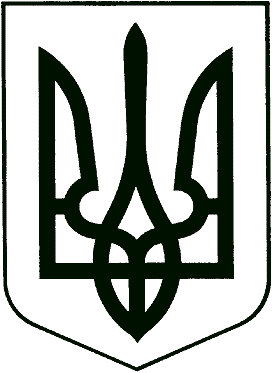 ЧЕРКАСЬКА ОБЛАСНА ПРОКУРАТУРА                                                                Н А К А ЗПро внесення змін до Регламенту Черкаської обласної прокуратури, затвердженого наказом керівника Черкаської обласної прокуратури від 24.05.2022 №44З метою забезпечення належної організації роботи Черкаської обласної прокуратури, відповідно до статті 11 Закону України «Про прокуратуру»Н А К А З У Ю :1. Внести зміни до Регламенту Черкаської обласної прокуратури, затвердженого наказом керівника Черкаської обласної прокуратури від 24.05.2022 №44.1.1.	У реченні другому абзацу першого пункту 2.5 слово «погоджуються» замінити словом «розробляються», а слова «керівником кадрового підрозділу» виключити.1.2.	У пункті 3.13:-	абзац перший після слів «до підрозділу організаційного та правового забезпечення» доповнити словами «а щодо стажування працівників органів прокуратури - до кадрового підрозділу»;-	в абзаці другому слова «цим підрозділом» замінити словами «цими підрозділами».1.3.	Пункт 5.14 після слів «здійснювалася організація проведення наради» доповнити словами «а нарад у першого заступника і заступників керівника обласної прокуратури - відповідними самостійними структурними підрозділами».1.4. Доповнити Регламент пунктом 5.17 такого змісту:«5.17. Керівником обласної прокуратури, його першим заступником та заступниками можуть проводитися робочі зустрічі, підготовка, проведення, оформлення та облік яких здійснюється у порядку, передбаченому цим Регламентом для оперативних нарад.».У зв’язку з цим пункт 5.17 вважати пунктом 5.18.1.5. У пункті 7.2:-	слова «а повідомлення викривачів та анонімні повідомлення про факти вчинення корупційних або пов’язаних з корупцією правопорушень, інших порушень Закону України «Про запобігання корупції» - у порядку, визначеному цим законом» - виключити.-	доповнити абзацом другим такого змісту:«Повідомлення викривачів про вчинення корупційних або пов’язаних з корупцією правопорушень, інших порушень Закону України «Про запобігання корупції» розглядаються з урахуванням особливостей, визначених цим законом.»1.6. У пункті 7.26:- абзац перший після слів «до іншого передаються» доповнити словами «невідкладно, але не пізніше трьох робочих днів від дня надходження до підрозділу»;-	абзац другий після слова «встановлено» доповнити словом «безпосередньо».1.7.	Пункт 7.27 викласти в такій редакції.«7.27. Передача документів, порядок розгляду яких визначено керівником обласної прокуратури, його першим заступником чи заступниками, у тому числі зі встановленням контролю, здійснюється лише за їх погодженням.».1.8. У пункті 7.28 слово «Усі» виключити, а слова «а у випадках визначених цим Регламентом» замінити словами «і у визначених цим Регламентом випадках».1.9. Речення перше абзацу першого пункту 9.17 викласти в такій редакції:«9.17. Результати перевірок стану організації роботи на певних напрямах та надання практичної допомоги керівникам окружних прокуратур, як правило, обговорюються на оперативних нарадах у керівників відповідних окружних прокуратур, а перевірок, передбачених пунктом 9.6, - у першого заступника чи заступника керівника обласної прокуратури, якого визначено керівником групи.».Керівник Черкаськоїобласної прокуратури						               Ігор ДОМУЩЕЙ «18» вересня 2023 рокум. Черкаси      № 84